ПРОЕКТ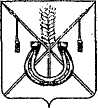 АДМИНИСТРАЦИЯ КОРЕНОВСКОГО ГОРОДСКОГО ПОСЕЛЕНИЯКОРЕНОВСКОГО РАЙОНАПОСТАНОВЛЕНИЕот ______________   		                                       			  № _____г. КореновскОб утверждении Порядка согласования передачи в аренду,в безвозмездное пользование без проведения конкурсовили аукционов особо ценного движимого имущества,относящегося к сценическому оформлению спектакля(представления) или стационарному сценическому оборудованию, закрепленного на праве оперативного управления замуниципальными организациями культурыКореновского городского поселения Кореновского районаВ соответствии с Гражданским кодексом Российской Федерации, Федеральным законом от 26 июля 2006 года № 135-ФЗ «О защите конкуренции», Федеральным законом от 6 октября 2003 года № 131-ФЗ «Об общих принципах организации местного самоуправления в Российской Федерации», постановлением Правительства Российской Федерации от 24 сентября                                  2021 года № 1610 «Об утверждении Правил заключения без проведения конкурсов или аукционов договоров аренды, договоров безвозмездного пользования в отношении государственного или муниципального имущества, относящегося к сценическому оформлению спектакля (представления) или стационарному сценическому оборудованию и закрепленного на праве оперативного управления за государственными или муниципальными организациями культуры, для использования указанного имущества в театрально-зрелищных, культурно-просветительских или зрелищно-развлекательных мероприятиях и перечня видов указанного имущества», на основании пункта 4.4.3 главы 4 Положения о порядке управления и распоряжения имуществом, находящимся в собственности Кореновского городского поселения Кореновского района, утвержденного решением                    Совета Кореновского городского поселения Кореновского района от 25 мая                  2022 года № 303, руководствуясь Уставом Кореновского городского поселения Кореновского района, администрация Кореновского городского поселения Кореновского района п о с т а н о в л я е т:1. Утвердить Порядок согласования передачи в аренду, в безвозмездное пользование без проведения конкурсов или аукционов особо ценного движимого имущества, относящегося к сценическому оформлению спектакля (представления) или стационарному сценическому оборудованию, закрепленного на праве оперативного управления за муниципальными организациями культуры Кореновского городского поселения Кореновского (прилагается).2. Общему отделу администрации Кореновского городского поселения Кореновского района (Труханова) официально обнародовать настоящее постановление и обеспечить его размещение на официальном сайте администрации Кореновского городского поселения Кореновского района в информационно-телекоммуникационной сети «Интернет».4. Контроль за выполнением настоящего постановления возложить на заместителя главы Кореновского городского поселения Кореновского                 района, начальника отдела по гражданской обороне и чрезвычайным      ситуациям С.Г. Чепурного.5. Постановление вступает в силу после его официального обнародования.ГлаваКореновского городского поселенияКореновского района                                                                          М.О. ШутылевПРИЛОЖЕНИЕУТВЕРЖДЕНпостановлением администрацииКореновского городского поселенияКореновского районаот ________________ № _______ПОРЯДОКсогласования передачи в аренду, в безвозмездное пользованиебез проведения конкурсов или аукционов особо ценного движимогоимущества, относящегося к сценическому оформлению спектакля(представления) или стационарному сценическому оборудованию, закрепленного на праве оперативного управления замуниципальными организациями культурыКореновского городского поселения Кореновского1. Настоящий Порядок устанавливает правила согласования муниципальными организациями культуры Кореновского городского поселения Кореновского района (далее - Муниципальные организации культуры) с администрацией Кореновского городского поселения Кореновского района, осуществляющей функции и полномочия ее учредителя, собственника муниципального имущества, передачи в аренду, в безвозмездное пользование без проведения конкурсов или аукционов особо ценного движимого имущества, относящегося к сценическому оформлению спектакля (представления) или стационарному сценическому оборудованию и закрепленного на праве оперативного управления за муниципальными организациями культуры (далее –особо ценное сценическое имущество), для использования указанного имущества в театрально-зрелищных, культурно-просветительских или зрелищно-развлекательных мероприятиях.2. Заключение договоров аренды, договоров безвозмездного пользования (далее – договоров) особо ценного сценического имущества Муниципальными организациями культуры осуществляется без проведения конкурсов или аукционов согласно части 3.6 статьи 17.1 Федерального закона от 26 июля                    2006 года № 135-ФЗ «О защите конкуренции», в порядке, на условиях и в соответствии с перечнем видов указанного имущества, которые определены постановлением Правительства Российской Федерации от 24 сентября                            2021 года № 1610 «Об утверждении Правил заключения без проведения конкурсов или аукционов договоров аренды, договоров безвозмездного пользования в отношении государственного или муниципального имущества, относящегося к сценическому оформлению спектакля (представления) или стационарному сценическому оборудованию и закрепленного на праве оперативного управления за государственными или муниципальными организациями культуры, для использования указанного имущества в театрально-зрелищных, культурно-просветительских или зрелищно-развлекательных мероприятиях и перечня видов указанного имущества»                    (далее – Перечень).3. Муниципальная организация культуры по результатам рассмотрения заявки с прилагаемыми к ней документами, поданной юридическим лицом или физическим лицом, в том числе зарегистрированным в качестве индивидуального предпринимателя (далее - Хозяйствующий субъект), о заключения договора в отношении особо ценного сценического имущества обязана в письменной форме направить в администрацию Кореновского городского поселения Кореновского района, исполняющую функции и полномочия учредителя (далее - Учредитель), обращение о согласовании передачи Хозяйствующему субъекту в аренду или безвозмездное пользование особо ценного сценического имущества (далее – Обращение) сценического имущества, относящегося к особо ценному движимому имуществу (далее - Обращение).4. В Обращении указываются следующие сведения:наименование Хозяйствующего субъекта, сведения о месте нахождения, почтовый адрес и номер контактного телефона;сведения о сценическом имуществе, которое предлагается передать в аренду, безвозмездное пользование (наименование, инвентарный номер (при наличии), технические характеристики и иные данные, позволяющие индивидуализировать особо ценное сценическое имущество);обоснование того, что передача в аренду, в безвозмездное пользование особо ценного сценического имущества, будет способствовать более эффективному его использованию;срок, на который предлагается заключить договор аренды, договор безвозмездного пользования, размер арендной платы;правовое обоснование выбора Хозяйствующего субъекта для предоставления ему особо ценного сценического имущества в аренду, в безвозмездное пользование без проведения торгов:потребность Хозяйствующего субъекта в особо ценном сценическом имуществе, предполагаемые цели использования такого имущества;сведения о театрально-зрелищных, культурно-просветительских или зрелищно-развлекательных мероприятиях, в которых Хозяйствующий субъект планирует использовать особо ценное сценическое имущество.5. К Обращению прилагаются следующие документы:проект договора аренды или договора безвозмездного пользования особо ценным сценическим имуществом;отчет об оценке рыночной стоимости арендной платы, подготовленный в соответствии с законодательством Российской Федерации об оценочной деятельности (со сроком давности не более трех месяцев на дату представления);копия заявки Хозяйствующего субъекта о намерении заключить договор в отношении особо ценного сценического имущества;копия документа, удостоверяющего личность физического лица, если Хозяйствующий субъект является физическим лицом;копия документа, удостоверяющего личность, и выписка из Единого государственного реестра индивидуальных предпринимателей (со сроком давности не более 1 месяца до даты направления заявки) - для индивидуальных предпринимателей;выписка из Единого государственного реестра юридических лиц (со сроком давности не более 1 месяца до даты направления заявки) - для юридических лиц.6. В случае поступления в Муниципальную организацию культуры от 2 и более Хозяйствующих субъектов заявок в отношении одного вида (видов) особо ценного сценического имущества Обращения Учредителю, направляются в порядке очередности исходя из даты поступления заявок.7. Обращение Муниципальной организации культуры регистрируется специалистом общего отдела администрации Кореновского городского поселения Кореновского района, ответственным за регистрацию документов.8. Учредитель рассматривает Обращение и все приложенные к нему документы в течение десяти рабочих дней со дня их регистрации и принимает одно из следующих решений:согласовать передачу в аренду или безвозмездное пользование особо ценное сценическое имущество;отказать в согласовании передачи в аренду или безвозмездное пользование особо ценного сценического имущества.9. Основаниями для отказа в согласовании передачи имущества в аренду или безвозмездное пользование особо ценного сценического имущества являются:передача особо ценного сценического имущества в аренду, в безвозмездное пользование не будет способствовать более эффективной организации деятельности Муниципальной организации культуры;наличие необходимости использования особо ценного сценического имущества, указанного в Обращении, для обеспечения нужд Муниципальной организации культуры;передача вида (видов) особо ценного сценического имущества в аренду, в безвозмездное пользование согласована по результатам рассмотрения Обращения Муниципальной организации культуры в отношении заявки Хозяйствующего субъекта, поступившей Учредителю ранее в порядке очередности;вид (виды) особо ценного сценического имущества, подлежащего передаче в аренду, в безвозмездное пользование, не соответствует виду муниципального имущества, включенному в Перечень;сценическое имущество, подлежащее передаче в аренду, в безвозмездное пользование, не является особо ценным движимым имуществом.10. Принятое решение о согласовании передачи особо ценного сценического имущества в аренду, в безвозмездное пользование оформляется в форме постановления администрации Кореновского городского поселения Кореновского района, осуществляющей функции и полномочия учредителя в отношении Муниципальной организации культуры, и направляется Муниципальной организации культуры в течение трех рабочих дней со дня его принятия.11. Решение об отказе в согласовании передачи особо ценного сценического имущества в аренду, в безвозмездное пользование оформляется учредителем в виде письма и должно содержать обоснование причин отказа.При принятии решения об отказе в согласовании передачи в аренду, в безвозмездное пользование особо ценного сценического имущества, Обращение и прилагаемые к нему документы возвращаются Муниципальной организации культуры в течение трех рабочих дней со дня принятия такого решения.12. Постановление администрации Кореновского городского поселения Кореновского района о согласовании передачи особо ценного сценического имущества в аренду, в безвозмездное является основанием для заключения Муниципальной организацией культуры договора аренды, договора безвозмездного пользования особо ценного сценического имущества без проведения конкурсов или аукционов.13. Муниципальная организация культуры в течение 10 рабочих дней со дня заключения договора уведомляет в письменной форме администрацию Кореновского городского поселения Кореновского района о заключении договора аренды, договора безвозмездного пользования особо ценным сценическим имуществом (с приложением перечня переданного в аренду, безвозмездное пользование особо ценного сценического имущества и указанием срока его передачи в аренду, в безвозмездное пользование).Начальник отдела имущественныхи земельных отношений администрацииКореновского городского поселенияКореновского района                                                                           О.Г. Хахуцкая